Экономическая перепись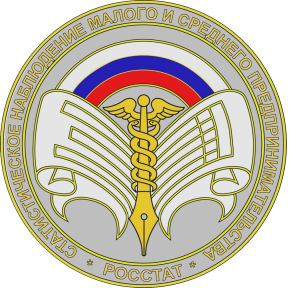 Уважаемые предприниматели!Территориальный орган Федеральной службы государственной статистики по Кемеровской области – Кузбассу напоминает, что с 15 января стартовал прием статистической отчетности по экономической переписи – Сплошному статистическому наблюдению малого бизнеса. Участие в Сплошном наблюдении является обязательным для всех субъектов малого предпринимательства юридических лиц и индивидуальных предпринимателей. Формы разработаны отдельно для малых предприятий (форма № МП-сп «Сведения об основных показателях деятельности малого предприятия за 2020 год») и индивидуальных предпринимателей (форма №1-предприниматель «Сведения о деятельности индивидуального предпринимателя за 2020 год»). При этом формы унифицированы и действуют независимо от того, в какой сфере и на какой территории предприниматель осуществляет свою деятельность. Получить индивидуальный перечень форм федерального статистического наблюдения, подлежащих предоставлению юридическими лицами и индивидуальными предпринимателями  в органы государственной статистики, можно в разделе «Получить данные о кодах и формах» информационно-поисковой системы http://websbor.gks.ru. Для этого необходимо указать один из кодов: по Общероссийскому классификатору предприятий и организаций (ОКПО), ИНН, ОГРН (ОГРНИП). Отчитаться в органы государственной статистики можно в электронном виде или самостоятельно заполнить формы на бумажном носителе и предоставить их в отделы государственной статистики в районах и городах либо в Кемеровостат.Адрес представителей Кемеровостата на территории Калтанского городского округа: 652740, г.Калтан, пр. Мира, 51. При возникновении вопросов можно обратиться по телефонам: (38472) 3-31-86, 8-961-717-6621, либо по электронной почте e-mail: 42@gks.ru